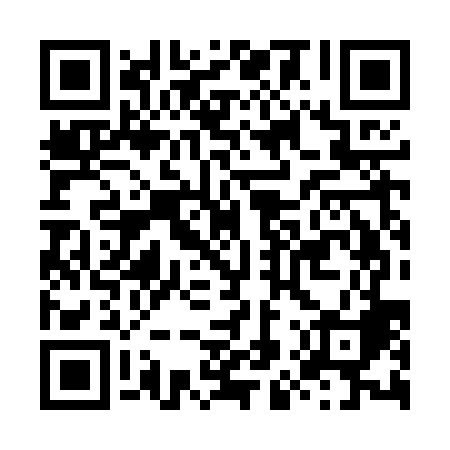 Ramadan times for Itegem, BelgiumMon 11 Mar 2024 - Thu 11 Apr 2024High Latitude Method: Angle Based RulePrayer Calculation Method: Muslim World LeagueAsar Calculation Method: ShafiPrayer times provided by https://www.salahtimes.comDateDayFajrSuhurSunriseDhuhrAsrIftarMaghribIsha11Mon5:135:137:0312:513:576:406:408:2412Tue5:105:107:0112:513:596:416:418:2613Wed5:085:086:5912:504:006:436:438:2814Thu5:055:056:5612:504:016:456:458:2915Fri5:035:036:5412:504:026:466:468:3116Sat5:005:006:5212:504:036:486:488:3317Sun4:584:586:5012:494:046:506:508:3518Mon4:554:556:4712:494:056:526:528:3719Tue4:534:536:4512:494:066:536:538:3920Wed4:504:506:4312:484:076:556:558:4121Thu4:484:486:4112:484:086:576:578:4322Fri4:454:456:3812:484:096:586:588:4523Sat4:434:436:3612:484:107:007:008:4724Sun4:404:406:3412:474:117:017:018:4925Mon4:374:376:3212:474:127:037:038:5126Tue4:354:356:2912:474:137:057:058:5327Wed4:324:326:2712:464:147:067:068:5528Thu4:294:296:2512:464:157:087:088:5729Fri4:274:276:2312:464:167:107:108:5930Sat4:244:246:2012:454:167:117:119:0131Sun5:215:217:181:455:178:138:1310:031Mon5:185:187:161:455:188:158:1510:052Tue5:165:167:141:455:198:168:1610:073Wed5:135:137:111:445:208:188:1810:094Thu5:105:107:091:445:218:208:2010:115Fri5:075:077:071:445:228:218:2110:146Sat5:045:047:051:435:228:238:2310:167Sun5:025:027:031:435:238:258:2510:188Mon4:594:597:001:435:248:268:2610:209Tue4:564:566:581:435:258:288:2810:2310Wed4:534:536:561:425:268:298:2910:25